ESCUELA NUESTRA SEÑORA DEL VALLE 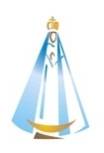 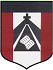 CLASE CORRESPONDIENTE AL DIA 15DE ABRILEDUCACION FISICAPROFESORA DESTEFANIS VANINACONTENIDO A TRABAJAR: JUEGO PREDEPORTIVO “HANDBOL”-TECNICAS DEL DEPORTE.CONTINUAMOS CON HANDBOL:ESCUCHAMOS, MIRAMOS Y LEEMOS EL SIGIUIENTE ENLACE DE HANDBOL (BALONMANO):https://www.youtube.com/watch?v=KEEKW2CQKb8CON EL ACOMPAÑAMIENTO DE UN  ADULTO EN CASA BUSCAMOS EN INTERNET: PARTIDOS DE MINI HANDBOL SUB 12 Y  MIRAMOS POR LO MENOS 10 MINUTITOS.“ENTRAMOS EN CALOR” A TRABAJAR Y JUGAR,  VAMOS A NECESITAR UN COMPAÑERO EN CASA:https://www.youtube.com/watch?v=89QEnd-Oyvw JUGAMOS, ¿NOS ANIMAMOS A PREPARAR ALGO PARECIDO EN CASA?: OBSERVA BIEN EL ENLACE !! RECORDAMOS TECNICAS VISTAS EN VIDEOS ENVIADOS ANTERIORMENTE.https://www.youtube.com/watch?v=SQRk7JrggO8PARA DUDAS O LO QUE NECESITEN: vdestefanis@institutonsvallecba.edu.arLES MANDO UN ABRAZO GRANDE A MIS ALUMNOS Y SUS FAMILIAS. SEÑO VANIGRACIAS FAMILIAS POR TRABAJAR JUNTOS.